.Intro : 16 counts (10 sec)S1: SIDE, ROCK BACK, LOCKSTEP ½ TURN R, ¼ TURN R SIDE ROCK, BEHIND SIDE CROSSS2: SIDE ROCK, COASTER STEP, PIVOT ½ TURN L, CROSS ROCK SIDES3: PIVOT ½ TURN R, LOCKSTEP FWD, PIVOT ½ TURN L, LOCKSTEP ½ TURN LS4: BACK ROCK,1/8 TURN R SIDE ROCK CROSS, ¼ TURN L, ½ TURN L, FWD ROCK, STEP BACKS5: BACK ROCK, LOCKSTEP ½ TURN R, PRESS ¼ TURN R, ¼ TURN L, ½ TURN L, ¼ TURN L, CROSSS6: FWD ROCK (DIAG) BEHIND SIDE FWD, FWD ROCK, COASTER STEPS7: FWD ROCK, SHUFFLE ½ TURN L, STEP 1/8 TURN L, CROSS ROCK, SIDES8: CROSS ROCK, CHASE ¼ TURN L, ROCK FWD, CROSS ROCK BACKRESTARTS:-*2nd wall after 32 counts, dance up till count 8& section 4, restart the dance(06.00)*3rd wall after 48 counts, dance up till count 8& section 6, restart the dance at 6 o’clock*5th wall after 32 counts, dance up till count 8& restart the dance (12)ENDING: Replace counts 8&1 from section 2 in a Pivot ½ turn L for facing 12.00contact: www.esmeralda-dancers.com / info@esmeralda-dancers.comWho Knows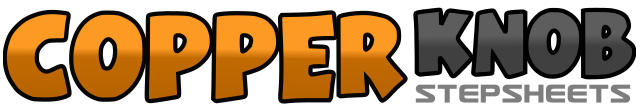 .......Count:64Wall:4Level:Intermediate.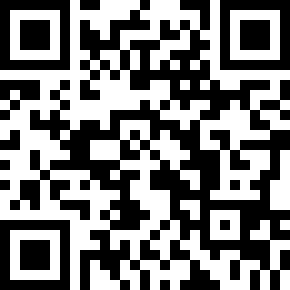 Choreographer:Esmeralda van de Pol (NL) - April 2017Esmeralda van de Pol (NL) - April 2017Esmeralda van de Pol (NL) - April 2017Esmeralda van de Pol (NL) - April 2017Esmeralda van de Pol (NL) - April 2017.Music:Who Knows - James MaslowWho Knows - James MaslowWho Knows - James MaslowWho Knows - James MaslowWho Knows - James Maslow........1-2-3Step RF to R side, Rock back on LF, Recover weight on RF4&5¼ turn R-step LF to L side, Cross RF over LF, ¼ turn R-step LF back6-7¼ turn R- Rock RF to R side, Recover weight on LF8&1Step RF behind LF, Step LF to L side, Cross RF over LF2-3Rock LF to L side, Recover weight on RF4&5Step LF back, Step RF next to LF, Step LF fwd6-7Step RF fwd, ½ turn L-weight on LF8&1Rock RF across LF, Recover weight on LF, Step RF slightly to R diagonal (04.30)2-3Step LF fwd, ½ turn R-weight on RF4&5Step LF fwd, Step RF behind LF, Step LF fwd6-7Step RF fwd, ½ turn L-weight on LF8&1¼ turn L-step RF to R side, Cross LF over RF, ¼ turn L-step RF back2-3Rock LF back, Recover weight on RF4&51/8 turn R-rock LF to L side, Recover weight on RF, Cross LF over RF6-7¼ turn L-step RF back, ½ turn L-step LF fwd8&1Rock RF fwd, Recover weight on LF, Step RF back *R* wall 2 & 52-3Rock LF back, Recover weight on RF4&5¼ turn R-step LF to L side, Cross RF over LF, ¼ turn R-step LF back6-7¼ turn R-Press RF to R side and bend you LF knee , ¼ turn L-step LF fwd8&1½ turn L-step RF back, ¼ turn L-step LF to L side, Cross RF over LF2-3Rock LF diagonal fwd, Recover weight on RF4&5Step LF behind RF, Step RF to Side, 1/8 turn R-step LF fwd6-7Rock RF fwd, Recover weight on LF8&1Step RF back, Step LF next to RF***, Step RF fwd2-3Rock LF fwd, Recover weight on RF4&5¼ turn L-step LF to L side, Step RF next to LF, ¼ turn L-step LF fwd6-7Step RF slightly fwd, 1/8 turn L-weight on LF8&1Rock RF across LF, Recover weight on LF, Step RF to R side2-3Rock LF across RF, Recover weight on RF4&5Step LF to L side, Step RF next to LF, ¼ turn L-step LF fwd6-7Rock RF fwd, Recover weight on LF, sweep RF to back8&Rock RF behind LF, Recover weight on LF